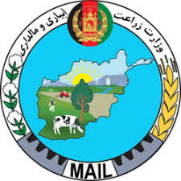 لینک خبــــــــرتاریخ نشر خبرنام رســـانهموضوع خبـــــــريhttps://twitter.com/TOLOnews28 /10/1399طلوع نیوزد افغانستان زعفران د څلورم ځل لپاره په اروپايي ټولنه کې د خوند (ذايقې) انسټېټيوټ لومړی مقام خپل کړhttps://twitter.com/1TVNewsAF28 /10/1399تلویزیون یکزعفران افغانستان مقام نخست( سه ستاره طلایی) انستیتوت بین المللی ذایقه اتحادیه اروپا را کسب کردhttps://da.azadiradio.com/28 /10/1399رادیو آزادیزعفران افغانستان جایزۀ بهترین زعفران جهان را به دست آوردhttps://8am.af/afghan27 /10/1399هشت صبحزعفران افغانستان مقام نخست انستیتوت بین‌المللی ذایقه اتحادیه اروپا را کسب کردhttps://arezo.news/category28 /10/1399تلویزیون آرزوزعفران افغانستان مقام نخست انستیتیوت بین‌المللی ذایقه اروپا را بدست آوردhttps://ariananews.af28 /10/1399آریانا نیوززعفران کشور مقام نخست انستیتوت بین المللی ذایقه اتحادیه اروپا را کسب کردhttps://www.khaama.com28 /10/1399خبرگزاری خامه پرسمقام نخست انستیتوت ذایقهٔ اتحایهٔ بین‌المللی اروپا به زعفران افغانستان اختصاص دادشد https://madanyatdaily.com28 /10/1399روزنامه راه مدنیتزعفران کشور مقام نخست انستیتوت بین المللی ذایقه اتحادیه اروپا را کسب کرد https://ufuqnews.com28 /10/1399خبرگزاری افقزعفران افغانستان بار دیگر بهترین زعفران جهان شناخته شدhttps://subhekabul.com/category28 /10/1399روزنامه صبح کابلزعفران افغانستان برنده‌ی جایزه‌ی مقام اول انستیتوت بین‌المللی ذایقه‌ی اتحادیه‌ی اروپا شد https://www.etilaatroz.com/category27 /10/1399روزنامه اطلاعات روززعفران افغانستان مقام نخست انستیتوت بین‌المللی ذایقه‌ی اتحادیه اروپا را کسب کردhttps://af.shafaqna.com/FA28 /10/1399خبرگزاری شفقنازعفران افغانستان مقام نخست انستیتوت ذایقه اتحایه اروپا را کسب کردhttps://pajhwok.com/fa/28/10/1399آژانس باخترزعفران افغانستان مقام “سه ستاره طلایی” يک نهاد بين المللى را کسب کرد https://avapress.com/fa27 /10/1399صدای افغان آوازعفران افغانستان زعفران جهان شناخته شدhttp://www.dailyafghanistan.com28/10/1399روزنامه افغانستان مازعفران افغانستان برای چهارمین بار بهترین زعفران جهان شد 